ALFONSO JAVAN ALTORRE ORNELASEnfermedad de Parkinson temprana y tabaco: metanálisis M.F. Allam, A.S. Del Castillo, R. F.-C. Navaja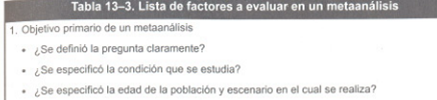 R1 = SI, BUSCANDO LA ASOCIACION ENTRE EL PARKINSON Y EL TABAQUISMO R2 = SIR3 = NO ES MUY CLARO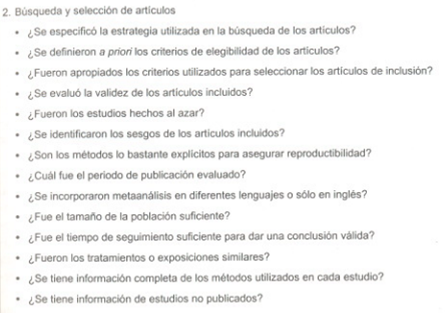 R1= SI, MEDLINE, PsycLIT, NISC México BiblioLine, Current Contents, Best Evidence y Cochrane Data base of Systematic ReviewsR2 = NO SE MENCIONAS CRITERIOS DE CONFIANZA O DE ELEGIBILIDADR3 = SON MUY EXTENSOS Y POCO ENTENDIBLESR4 = NO SE MENCIONA COMO FUERON EVALUADOSR5 = R6 = SI R7 =  NO SE DESCRIBEN, SOLO SON MENCIONADOS R8 =  1975 a 2003R9 = SIN RESTRICCION DE LENGUAJE R10 = SIR11 =  SOLO SE MENCIONA LOS AÑOS DE ESTUDIO , NO SE ESPECIFICA CIERTO TIEMPOR12 = SIR13 = NOR14 = NO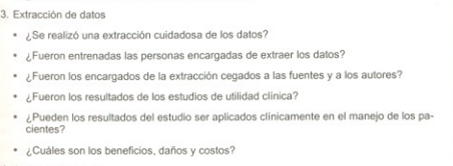 R1 = SE CALCULO EL RIESGOR2 =  NOR3 = NOR4 = SIR5 = SOLO SE HABLA DE RIESGOS NO DE MANEJOR6 = NO SON MENCIONADOS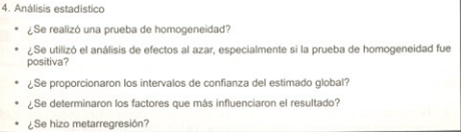 R1 =  SI FUE VALORADAR2 = PRUEBA DE HOMOGENEIDAD FUE DE 3,25, CON UN VALOR DE P = 0,52R3 = SI CON UN INTERVALO DE CONFIANZA DEL 85 %R4 = NOR5 = SOLO ESTUDIOS PROSPECTIVOS SOBRE LA EFERMEDAD DE PARKINSON 